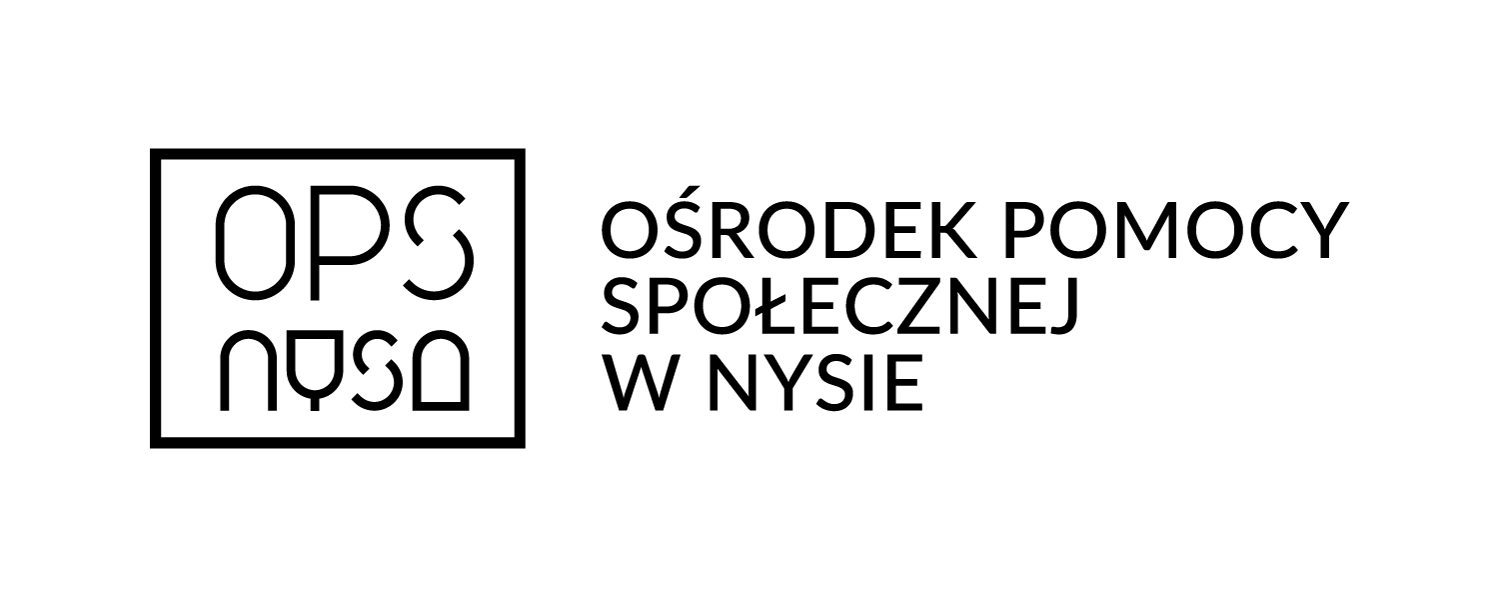 W związku z ogłoszeniem Nr 02/2021 z dnia 03.11.2021r.  do zatrudnienia                                                  na stanowisko:  „Młodszy wychowawca/Wychowawca” została  wybrana jedna osoba spośród zgłoszonych kandydatów.Nysa, dnia 02.12.2021r.Kamila Ferdyn Dyrektor Ośrodka Pomocy Społecznej w NysieOśrodek Pomocy Społecznej 48-303 Nysaul. Komisji Edukacji Narodowej 1Atel. +48 77 447 23 70, fax. +48 77 433 67 46, opsnysa@op.plwww.ops-nysa.pl